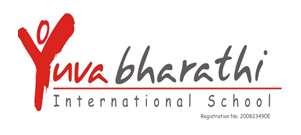  Winners of Intra School Spelling Bee Competition held on 19 November 2018Class : 7   Section : AClass : 7   Section : BClass : 7   Section : C   S No.Name of the students -Team APosition     1Harshini MahalingamFirst     2 Kumar PragathiFirst     3Pranav RamakrishnanFirst     4Mohamed Shameem HarisFirst     5Ramkumar SupreethaFirstName of the students -Team D    1Prabakaran SubhitshaSecond    2Subramaniam SrihariharanSecond    3Vijaykumar AbhinavSecond    4Hannah Catherine SureshSecond    5Manoj MuralidharanSecond    6Kumar DivyadharshiniSecondName of the students -Team C      1Rajasekar KaveyaThird      2Hariharasudan DhwarakeshThird      3Karu Subramaniam Karupiah VasanThird      4Abhijit SivasubramaniyanThird      5Nirdesh Bharadwaj RajaThird   S No.Name of the students -Team APosition     1Meshal IffathFirst     2 Karti GaneshFirst     3Nikhil YentrapatiFirst     4Sairaksha SrinivasanFirst     5Srijayittha Satish ChandranFirst     6Mrinalini VaradhanFirstName of the students -Team B    1Stuti GuptaSecond    2Pravallika ChellikaniSecond    3Ayushi ManjapparaSecond    4Chilla Prajwal ReddySecond    5Rohan RajeshSecond    6Pooja RajuSecond   S No.Name of the students -Team APosition     1                                        Prerana Ravi ShankarFirst     2 Abhiram Ganji PramodFirst     3Abhinay JandrajupalliFirst     4Niranjan HarishFirstName of the students -Team B    1Akshith NayyarSecond    2Shyamsundar SanjithSecond    3Mallikal Kaushik ShankarSecond    4Pranav PudiSecond